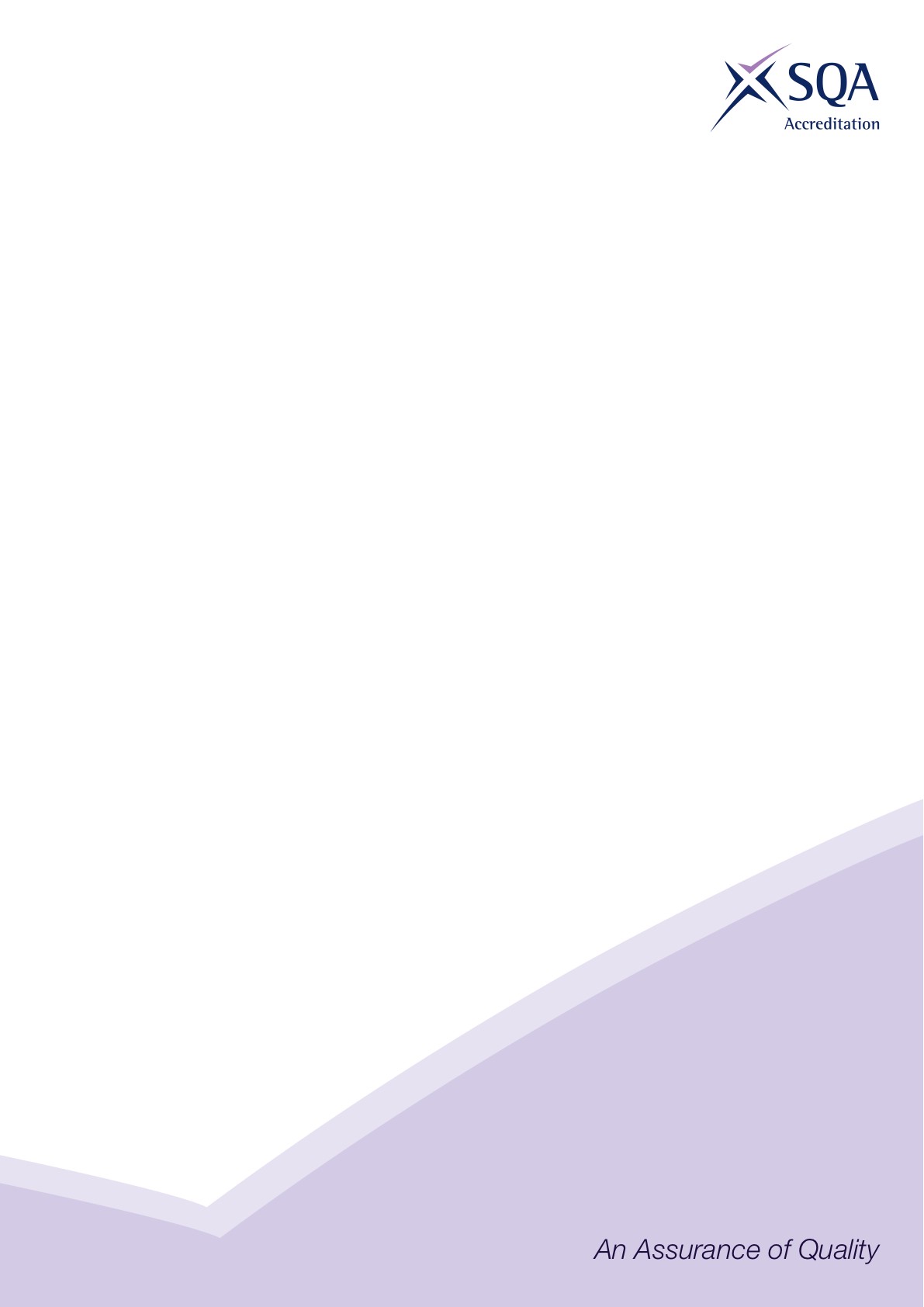 Core Skills Signposting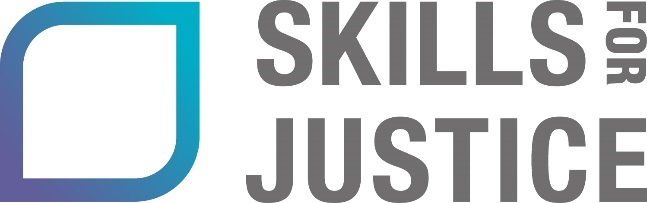 Skills for JusticeCore Skills SignpostingSVQ Court and Prosecution Administration at SCQF Level 5IntroductionCore Skills signposting indicates if there are opportunities within units to develop Core Skills in the workplace to a specified SCQF level. The signposting document should also acknowledge where there are no opportunities to develop Core Skills. This signposting can be used by providers and assessors to plan the development and assessment of Core Skills.The five Core Skills are:  Communication  Information and Communication Technology  Numeracy  Problem Solving  Working with Others The SCQF level is indicated under each Core Skill in the attached grid.Core Skills SignpostingSectorJusticeQualification Title(s)SVQ Court and Prosecution Administration at SCQF Level 5Developed bySkills for JusticeApproved by ACG20 February 2019Version V3SVQ Court and Prosecution Administration at SCQF Level 5SVQ Court and Prosecution Administration at SCQF Level 5SVQ Court and Prosecution Administration at SCQF Level 5SVQ Court and Prosecution Administration at SCQF Level 5SVQ Court and Prosecution Administration at SCQF Level 5SVQ Court and Prosecution Administration at SCQF Level 5SVQ Court and Prosecution Administration at SCQF Level 5URNUnit titleCommunicationICTNumeracyProblem SolvingWorking with OthersMandatory UnitsMandatory UnitsMandatory UnitsMandatory UnitsMandatory UnitsMandatory UnitsMandatory UnitsSFJDB1Receive and progress court, tribunal and prosecution cases44444SFJDB4Prepare and provide papers for individual court, tribunal and prosecution cases44-44SFJDC5Maintain court and tribunal records54-54SFJDH1Respond to enquiries regarding courts and tribunals44-44SFJAE1Maintain and develop your own knowledge, skills and competence44---Optional  UnitsOptional  UnitsOptional  UnitsOptional  UnitsOptional  UnitsOptional  UnitsOptional  UnitsSFJDB2Allocate, list and arrange resources for court, tribunal and prosecution cases55444SFJDB3Progress requests for rescheduling court and tribunal cases55444SFJDB5Ensure attendance at courts and tribunals44-44SFJDC6Process claims for expenses relating to attendance at courts and tribunals44444SFJDD1Coordinate the provision of jurors44-44SFJDG1Process outcomes of court and tribunal hearings45-44SFJDG2Process appeals in courts and tribunals44444SFJDG3Administer the collection of financial orders levied by courts and tribunals44444SFJCCBF3.1Develop and sustain effective working with staff from other agencies44-44CFABAD332Store and retrieve information using a filing system44-4-CFACSA3Communicate effectively with customers4--44CFACSA6Process information about customers44-44CFACSC3Resolve customer service problems44-44CFACSC4Deliver customer service to challenging customers5--55